“Anchors” in our Community: Creating Wealth and Well-Being in Partnership with Neighbors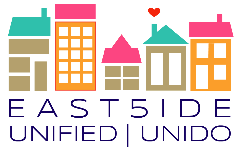 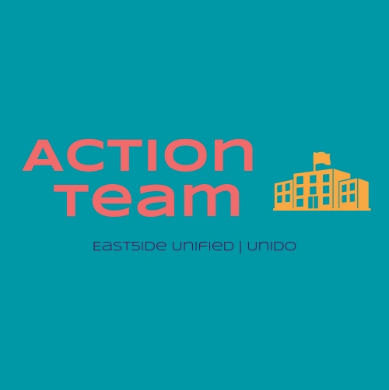 Adapted from Michelle Sturm, the Center for Community Wealth Building & Denver Anchor Network for the Eastside Unified Anchor Action TeamA commitment to anchor mission work reflects a systemic, common sense approach that serves the growth and needs of institutions while catalyzing thriving and resilient communities.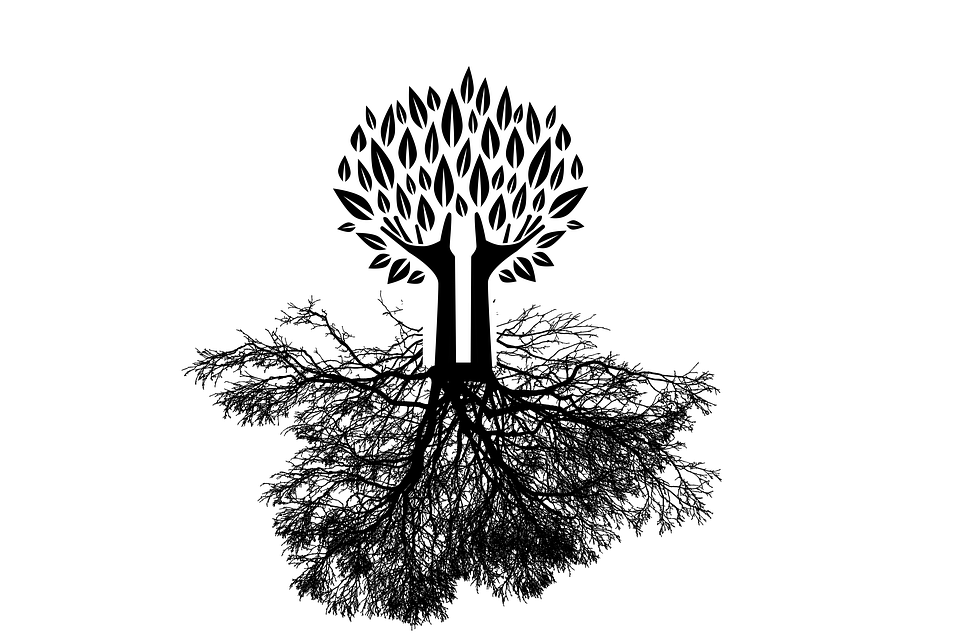 What is an anchor institution?Anchor institutions are nonprofit or public institutions that strengthen the foundation of neighborhoods and communities by providing essential goods and services. Anchor institution missions include serving communities and are often among the largest employers and purchasers of goods and services in a region (learn more at the Democracy Collaborative). Hospitals, universities, and cultural institutions like zoos and museums all play this important role for communities.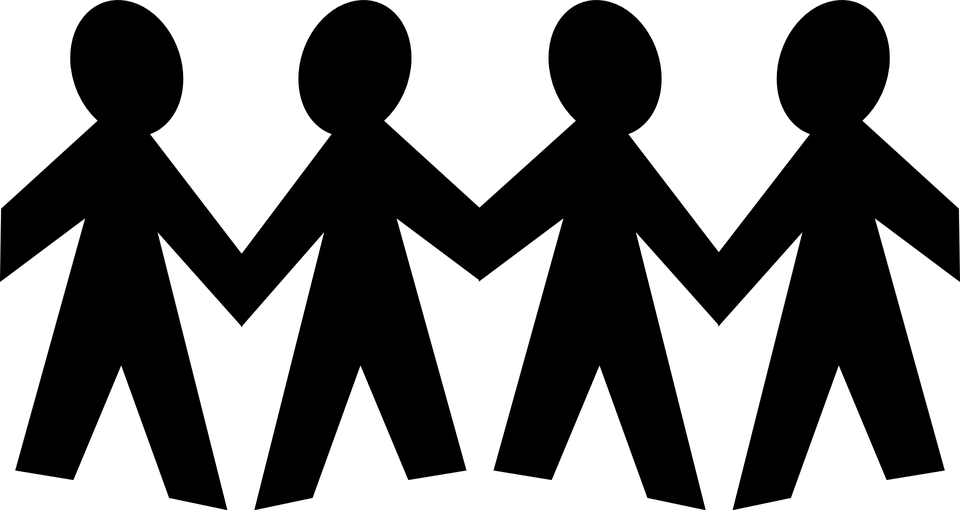 How do anchor institutions build community wealth?A region’s institutions are only as healthy as the communities where they are located. When an anchor institution commits to leveraging institutional assets to intentionally create greater economic opportunity in low-income and marginalized communities, they are adopting an anchor mission. This deliberate effort to build collective community wealth is achieved in partnership with communities--through purposeful practices in the areas of: Hiring - Example: The Community Campus Partnership at the Anschutz Medical Campus runs a Hire Local program, deliberately connecting low-income residents in north Aurora with entry level job opportunities with three different hospitals on the campus:  https://com-cam.org/hirelocal/Purchasing:  Example: Purchase food for meetings from local restaurants instead of corporate chains. Similarly, for catered events, hire catering companies owned by women, immigrants or minorities.Capital investment: Examples: Bank with a local credit union or bank, instead of a Wall Street bank. Invest a portion of the institution’s endowment locally, bringing capital into low-income communities. Employee benefit practices related to paying living wages, paid time off, or other support and compensation are also a part of fulfilling an anchor mission. The Ochsuer Health System in New Orleans raised wages and experienced dramatic reductions in staff turnover and healthier, happier employees who reported they were able to quit their side jobs.How do anchor institutions partner with communities?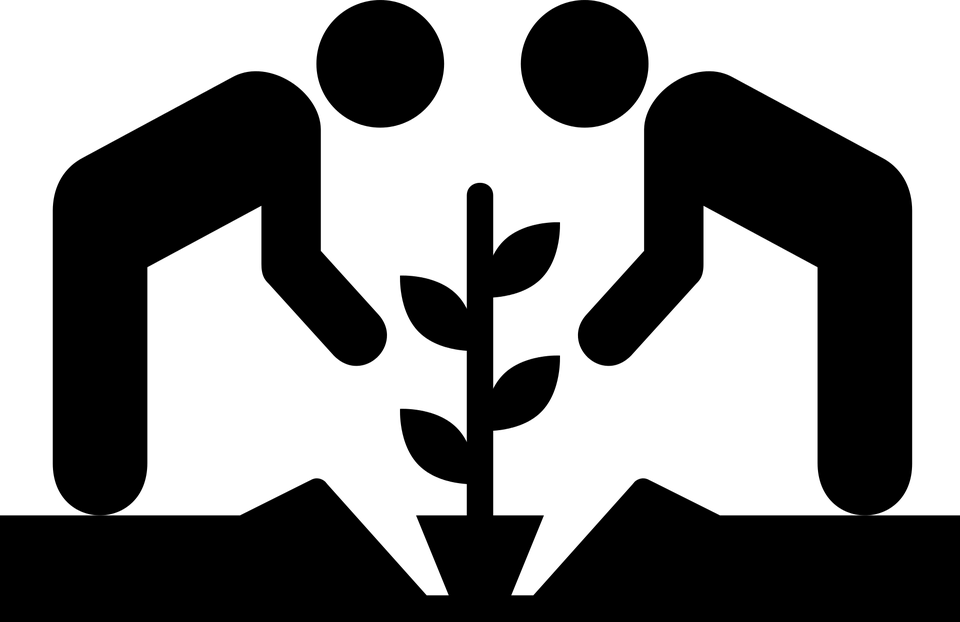 Fulfilling an anchor mission also means using the institution’s influence and resources to partner with communities in achieving the vision they have for their future–viewing neighbors as respected partners with whom to work, rather than a population “to do for” or “to do to.” Engaging with communities as respected partners allows the leveraging of both institutional and community assets for the benefit of all.Why adopt an anchor mission? Building a thriving and resilient community requires shared effort and commitment from everyone connected to that community--from residents, to businesses, to institutions. But many neighborhoods, even in the face of economic growth, are often left behind due to historical structures of racism and generational wealth gaps. In Denver, families which have been rooted in historic communities for generations are at-risk of involuntary displacement due to gentrification and wages not keeping pace with housing costs. When institutions deliberately align internal operations with the intention to rebuild relationships and work in partnership with community members, the result is greater community wealth and healthier communities.After all, institutions will only be as healthy as the communities in which they are anchored. Anchor Mission Resource Inventory for the Eastside Unified Unido Anchor Action TeamResources compiled by the Denver Anchor Network, January 2019Local SupportThe Denver Anchor Network (DAN) provides a mechanism to accelerate the learning and  progress of anchor mission work in the Denver Metro Area. It is a project of The Denver Foundation, Mile High Connects, and the Center for Community Wealth Building. The DAN, still in its early stage of formation, welcomes the engagement of anchors interested in learning together and supporting the advancement of the field. Contact: michelle.sturm16gmail.comThe Center for Community Wealth Building specializes in connecting anchors to community partners, whether it be budding local entrepreneurs or residents coming together to form a worker cooperative eager to fulfill a business need of an anchor institution; and also to other nonprofits and service providers who can provide the support needed to implement a new initiative. (E.g. connecting with an organization who can offer financial coaching for an anchor’s low-wage workers to help them escape from toxic loan products.) Contact: Yessica Holguin yessica@communitywealthbuilding.orgNational SupportThe Democracy Collaborative (TDC), a nonprofit organization with offices in Washington, D.C. and Cleveland, Ohio is the leading field-builder for anchor institution engagement in building community wealth in low-income communities. They are moving anchor work forward through a networked approach, advancing the field by bringing anchors together to work towardscommon goals, utilizing collective power to maximize impact. They have launched three national anchor networks:The Healthcare Action Network is a national collaboration of more than 40 leading healthcare systems building more inclusive and sustainable local economies.  https://www.healthcareanchor.networkThe Higher Education Anchor Mission Initiative, formed in partnership with the Coalition of Urban and Metropolitan Universities, formed in 2018 and aims to further anchor mission work thru a learning and action network. www.cumuonline.org/what-we-do/anchor-mission-initiative/The Anchor Collaborative Network, currently in formation, aims to advance anchor mission work in cities and regions that have formed Anchor Networks (e.g. the Denver Anchor Network). TDC’s networks provide excellent learning opportunities for local anchors. TDC’s website also offers a treasure trove of publications and tools. https://democracycollaborative.org/democracycollaborative/anchorinstitutions/Anchor%20InstitutionsAnchor Networks: Articles and ExamplesThese resources provide concrete examples of what is possible when anchor institutions come together in a specific geography to maximize their impact. Article: “What Anchor Institutions Can Do by Working Together,” by Justine Porter and Bich Ha Pham https://shelterforce.org/2018/10/22/what-anchorinstitutions-can-do-by-working-together/Article: “Anchoring Hospitals in the Community: Growing network of health systems takes on social determinants” This article makes a strong case for hospitals’ self-interest in adopting an anchor mission. https://gallery.mailchimp.com/e51d2c7d40bc9992285e71110/files/00326d35-29bc-4f07-9636-ba36bb3556df/TRU0618_FtrPopHealth.01.pdf?mc_cid=8b75e9b7ac&mc_eid=8ba0965330  Chicago Anchors for a Strong Economy (CASE) CASE is an initiative of World Business Chicago. It focuses on (1) connecting local businesses to Chicago anchor institutions and (2) supporting local hiring efforts of the Chicagoland Healthcare Workforce Collaborative. https://chicagoanchors.com Central Corridor Anchor Partnership This is a 12-member anchor collaborative composed of healthcare providers, higher education institutions, and two financial institutions, located along a transit line in Minneapolis/St. Paul. https://www.centralcorridoranchorpartnership.org. They have committed to:Increase anchor purchasing with corridor businesses and aggregate anchor demand to secure better pricing. They determined that 25% of anchor spending could be shifted to local spending. Increase hiring from surrounding neighborhoods and achieve racial diversity goals across job categories. Align higher education training programs with projected job openings and provide opportunities for high school students to explore healthcare career options. Increase transit use among anchor employees and students. One of the benefits they expect is a reduced need for parking expansion. Baltimore Integration Project A collaborative partnership of anchor institutions, funders, nonprofits and public organizations focused on establishing economic inclusion as the business culture of norm in the Baltimore region. https://baltimorepartnership.org/ Future Baltimore is a partnership between Bon Secours (a health system), Kaiser Permanente, and neighborhood leaders focused on addressing the social, economic and health needs of community members who live in the three neighborhoods within the 21223 zip code. The unofficial motto of Future Baltimore: “Nothing about me without me.” The partnership has nine programs that address four community health needs: mental health, economic security, health care access, and community safety. “We will consider Future Baltimore successful when we have disrupted the cycle of poverty, disrupted inequity in the zip code and when we see expanded opportunities for employment and affordable housing and communities that are hopeful and socially adhesive.” Memphis Medical District Collaborative is a community development organization focused on improving neighborhood vitality and quality of life in a defined geography, supported by eight anchors (including healthcare and higher education anchors, and a nonprofit biomedical business incubator and workforce developer).  https://www.mdcollaborative.org/anchorpartnersThe Newark Anchor Collaborative Participating anchors have committed to supporting the City of Newark’s Hire, Buy, Live initiative to advance equitable economic development strategies in Newark. Anchors include businesses, higher education, cultural institutions, and the health care sector. https://www.newark-alliance.org/anchor Philadelphia Anchors for Growth and Equity (PAGE): a partnership between 12 anchors that works to increase local purchasing by large institutional buyers to grow Philadelphia businesses, strengthen the local economy, create jobs, and build wealth. www.economyleague.org/driving-regionalchange/campaigns-projects/philadelphia-anchors-growth-equity Anchor Mission Implementation: Local Purchasinghttps://hospitaltoolkits.org/purchasing Looks at the sourcing of goods, services, and food opportunities within hospitals and health systems. The content is transferable to any anchor institution. The website gives examples from across the country, tools for case-making, templates, and steps for getting started.After eight years of commitment to anchor mission work, Drexel University in Philadelphia shares step-by-step guidance for buy local, hire local, and build local efforts. https://drexel.edu/civicengagement/centers-initiatives/economic-inclusion/step-by-step/Article: “Turning Health Care into Community Wealth in Cleveland,” by Sarah Trent. Describes the iconic anchor mission work in Cleveland, where the anchors aggregated demand for laundry services and helped launch a worker-owned commercial laundry facility. https://nextcity.org/daily/entry/turning-healthcare-into-community-wealth-in-clevelando Own Rochester is a nonprofit launched by the City of Rochester’s Office ofCommunity Wealth Building. They launch worker cooperatives to meetanchor institution need for specific goods and services. https://www.ownrochester.coopAnchor Mission Implementation: Local Hiringo https://hospitaltoolkits.org/workforce This link provides a comprehensivetoolkit for local hiring initiatives and explores key strategies specific to hiring:(1) Expanding employment opportunities for local residents by tacklingbarriers to employment and (2) Connecting frontline workers to pathways forcareer advancement. The website is written from the perspective of hospitalsand health care systems, but the tools are applicable to other sectors. ThereResources compiled by the Denver Anchor Network, January 2019 page !4are links to case studies, case-making resources, a readiness checklist, andstep-by-step guides for getting started.o After eight years of commitment to anchor mission work, Drexel University inPhiladelphia shares step-by-step guidance for buy local, hire local, and buildlocal efforts. https://drexel.edu/civicengagement/centers-initiatives/economic-inclusion/step-by-step/o The Community-Campus Partnership at the Anschutz Medical Campus runs aHire Local program, deliberately connecting low-income residents in northAurora with entry level job opportunities with three different hospitals on thecampus. https://com-cam.org/hirelocal/Anchor Mission Implementation: Local Investingo https://hospitaltoolkits.org/investment This link provides a comprehensiveoverview of utilizing institutional investment portfolios to improve communityhealth and well-being. Provides examples from health care institutions fromacross the U.S., a readiness checklist, tools, and guides for how to get theconversation started. The information is presented from the perspective ofhealthcare institutions, but it is transferrable to other anchor institutions.Measuring Anchor Institution Impacto The Anchor Dashboard was developed by The Democracy Collaborative inpartnership with six universities in 2015. They developed core metrics withinthe following domains: Engaged Anchor Institution; Economic Development;Health, Safety, and Environment; and Community Building and Education.The dashboard was designed “to help anchors tell their stories, gatherbaseline data on community conditions, and document the internalcapacities and external partnerships necessary to advance their work.”https://community-wealth.org/indicators Locally, the University of Denverand Metropolitan State University of Denver are collecting data to include inthe Anchor Dashboard. Even though there are mixed reviews as to whetherthis approach is the best use of time, the indicators provide helpfulguideposts in thinking about anchor mission work.Resources compiled by the Denver Anchor Network, January 2019 page !5o Publication: Higher Education’s Anchor Mission: Measuring Place-BasedEngagement by Emily Sladek, The Democracy Collaborative. Shares the coremeasures developed by six universities to establish a baseline and method fortracking their impact on the social and economic well-being of theircommunities, based on anchor mission activities. https://democracycollaborative.org/higher-ed-anchor-missionAnchor Mission Case Studieso Publication: The Anchor Mission Playbook, by Rush University Medical Centerwith support from Chicago Anchors for a Strong Economy (CASE), the CivicConsulting Alliance, and The Democracy Collaborative. Documents howand why Rush University Medical Center embarked on an anchor mission,including a readiness review, developing their anchor mission framework,and implementing initiatives to carry out their goals specific to humanresources, procurement, capital projects, and treasury initiatives. https://democracycollaborative.org/content/anchor-mission-playbooko Publication: Embracing an Anchor Mission: ProMedica’s All-In Strategy, byRandy Rostra, CEO of ProMedica and member of The DemocracyCollaborative’s Healthcare Anchor Network. “An in-depth look at how theToledo, Ohio based health system aligned its institutional operations andclinical practice to better tackle the social determinants of health.” https://democracycollaborative.org/content/embracing-anchor-missionpromedica-s-all-strategyo Publication: Memphis Medical District Collaborative: Catalyzing Change on aCommunity Level, by Danny Fisher-Bruns and Nidia Logan-Robinson, 2018.Describes their local context, core programs, tensions, and ingredients forsuccess. https://democracycollaborative.org/memphiso Publication: The Anchor Mission: Leveraging the Power of Anchor Institutionsto Build Community Wealth, by Feranza Sarang, J. Phillip Thompson, and TedHoward, 2013. A case study of the path-breaking work of University Hospital inCleveland. https://democracycollaborative.org/content/anchor-missionleveraging-power-anchor-institutions-build-community-wealtho Publication: Can Hospitals Heal America’s Communities? “All in for Mission” isthe Emerging Model for Impact, by Tyler Norris and Ted Howard Casebuilding for how adopting an anchor mission addresses the socialResources compiled by the Denver Anchor Network, January 2019 page !6determinants of health and is in the self-interest of health care institutions.https://democracycollaborative.org/content/can-hospitals-heal-americascommunities-0o Publication: Building A Culture of Health on Campus and in Communities -This 57-page report from the Robert Wood Johnson Foundation examines therole of higher education in creating a Culture of Health. Embracing anAnchor Mission is one of the four strategies covered. Provides multipleexamples of Hire Local, Buy Local, Invest Local and Build Local initiatives fromacross the country. The examples are instructive for any type of anchor.Anchor networks are also highlighted. Pages 17-25 and 41-48 are the pagesrelevant to anchor mission work. https://www.rwjf.org/content/dam/farm/reports/reports/2018/rwjf447427Art Institutions’ Taking Steps to Address Racial Equityo Article: When an Elite Museum Prioritizes Inclusion, by Catesby Holmes https://nextcity.org/daily/entry/when-an-elite-museum-prioritizes-inclusiono Article: How One Museum is Tackling Its Diversity and Equity Challenges, byAudrey F. Henderson https://nextcity.org/daily/entry/how-one-museum-istackling-its-diversity-and-equity-challenges